Oficio N°19.245VALPARAÍSO, 5 de marzo de 2024Tengo a honra comunicar a US. que la Cámara de Diputados, en sesión del día de hoy, a petición del diputado Johannes Kaiser Barents-von Hohenhagen, acordó remitir a la Comisión de Gobierno Interior, Nacionalidad, Ciudadanía y Regionalización el proyecto de ley que modifica la ley N°18.918, orgánica constitucional del Congreso Nacional, para regular el control del uso de drogas en la labor parlamentaria, correspondiente al boletín N°16.636-07, inicialmente asignado a la Comisión de Constitución, Legislación, Justicia y Reglamento.Lo que pongo en vuestro conocimiento, por orden del señor Presidente de la Cámara de Diputados, y en virtud del referido acuerdo.Dios guarde a US.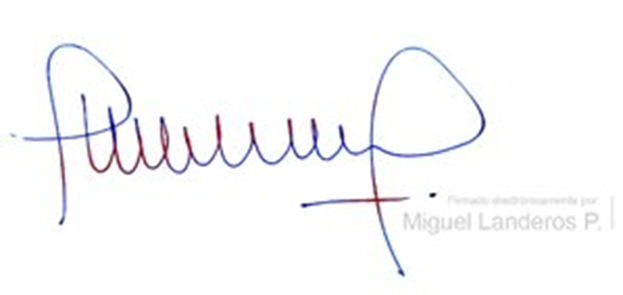 MIGUEL LANDEROS PERKIĆSecretario General de la Cámara de Diputados